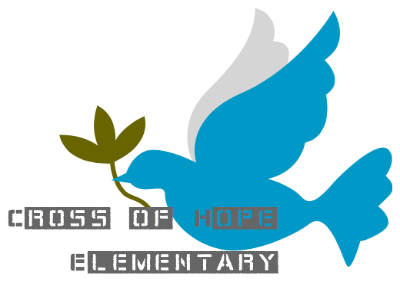               Has the student previously attended another school? (If yes, complete below)	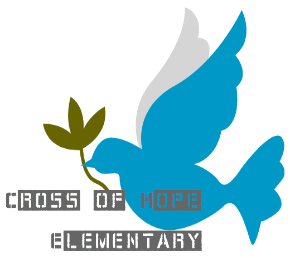 #1#2#3We as a family will….Understand that weekly chapel, memorizing parts of the Bible, Christian Studies curriculum and the Christian environment is an integral part of the schoolEnsure that my child attends school at least 95% of the time (9 absences or less per year)Make sure my child is not tardy to school and stays in school until school is dismissed every dayComply with the school’s early drop-off/late pick-up rule; students are not permitted in the building or on school grounds before 7:45am unless a special school function dictates necessity and if my child is picked up more than 15 minutes late from the end of the school day, a fee of $5.00 for every 10 minute period will be charged to the students account due to additional supervision required.Support the school discipline policy as described in the Parent/Student HandbookAttend all school conferences (Orientation Night, Parent/Teacher Conferences, Curriculum Night, Math Night, etc.)Communicate with the school about my child’s progressSupport classroom homework policiesRead with my child at least 15 minutes daily for Kindergarten – 3rd grade and discuss current readings-  4th and 5th gradeSupport the mission and vision of Cross of Hope Elementary SchoolAgree that if there are any concerns with the school we will take these appropriate steps to resolve them:  1) speak with students’ teacher, 2) speak with teacher and principal and 3) arrange to speak with the COHES School Board of Management. If for any reason we are unable to find resolution it may be in the best interest of all parties that the school withdraws the child so that the situation remains manageableUnderstand that all new students are on a thirty (30) day probationary period to determine if the school fits the needs of the childAgree as a condition of enrollment to pay the tuition and fees. We understand that these fees are due and payable in order for our child to remain in school. We also understand that a thirty (30) day written notice or one month’s tuition is required for withdrawal or disenrollment of my child and that book and supply fees for the following year are not refundable after the last day of the current school yearUnderstand that tuition may be paid in full by the last day of the current school year to receive a discount. COHES has a monthly payment program that is processed through FACTS Tuition Management Company and requires automatic withdrawal from a checking or savings account. More information about FACTs can be obtained from the school office       Parent/Guardian Printed Name                                         Date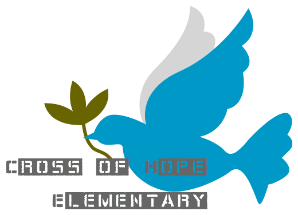 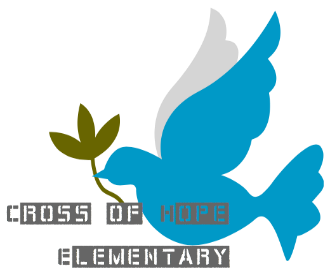 Insurance:Students Physician:Student’s Dentist:Desired Hospital in Case of Emergency: Rust Medical     Lovelace Westside   UNMHI (we) grant permission for authorized school personnel to take whatever steps necessary to obtain medical care for my child if warranted. Parent/Guardian Signature							DateHealth History:Asthma                        Yes   NoBleeding Trait             Yes   NoCongenital Defect      Yes   NoConvulsions                Yes   NoDepression	           Yes   NoDiabetes                      Yes   NoEpilepsy                       Yes   NoHay Fever                    Yes   NoHepatitis                      Yes   NoChicken Pox                Yes   NoHigh Blood Pressure  Yes   NoMigraines                    Yes   NoNervous Stomach      Yes   NoRheumatic Fever       Yes   NoSinus Trouble             Yes   NoThyroid                        Yes   NoMental Health            Yes   NoHyperactive                Yes   NoOther___________________________________________________________________________________Check if applicable:Heart:        Rheumatic         Frequent infection      Valve Problem     MurmurEars:          Hearing Aid        Frequent infection      Other:___________________________________General:   Appendix           Bladder    Eye Glasses   Crutches   Incontinence   Speech Difficulties                      Wheel Chair  Non-Correctable Visual Problems          Other:___________________________________Special Needs:Food Restrictions: ________________________________________________________________________Allergies: _______________________________________________________________________________Please list and explain any problems that may require special attention: ____________________________________________________________________________________________________________________________________________________________________________________Please indicate any prescription medications being taken: _____________________________________________________________________________________________________________________________________(Please note that students on any medication MUST have a medical authorization form signed and on file.)Parent/Guardian Signature                                                                                            Date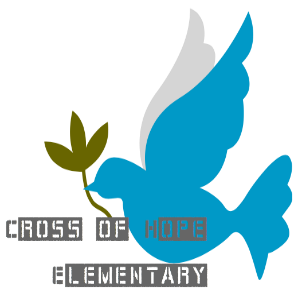 Cross of Hope Elementary School admits students of any race, color, national and ethnic origin and grants, to all, the rights, privileges, programs and activities generally accorded or made available to any students at the school. It does not discriminate on the basis of race, color, national and ethnic origin in administration of its educational policies, admission policies, tuition assistance programs, athletic or other school administered programs.Applicants’ Affidavit:“I hereby confirm that all information provided by me in this application is accurate and complete to the best of my knowledge. I understand that all information in this document will be used for the care and education of my child and that only approved COHES staff has access to it. I attest that I have not willfully provided false or misleading information about me or my child as pertains to medical health, financial responsibility, guardianship or parental rights as decided by a court of law, contact information, physical address or any other information that may identify me, my child or the well- being of each of us. By affixing my signature to this page I agree that if any information provided is found to be willfully false that it may affect my child’s acceptance into Cross of Hope Elementary or after enrollment my child may be withdrawn from the school if deemed necessary by the school’s Principal and/or the COHES Board of Management.”Parent/Guardian’s Signature                                                                                                       Date  Student Application FormStudent InformationName of Student (First/Middle/Last)Date of Birth                                        Gender                                                    Male         Female Home Address: (Address, City, State, Zip)Home Phone #Ethnic Origin (optional):   African AmericanAmerican Indian  Asian     CaucasianHispanic     OtherStudent Lives With:   Mother    FatherBoth Parents      Other____________________Primary Language(s) Spoken at Home:English  Spanish  French  HindiChinese  German  Other________________Church Affiliation ____________________________Student attends Church Yes    NoParent InformationFATHER   or     Stepfather   GuardianMOTHER or      Stepmother   GuardianName:                                          Cell/Hm#:Name:                                             Cell/Hm#:Employer EmployerEmployer AddressEmployer AddressHome Address (If different from Student)Home Address (If different from Student)Married    Divorced     Separated      Remarried         WidowedMarried    Divorced     Separated      Remarried         WidowedEmail Address:Email Address:Financial Responsibility?   Yes   NoFinancial Responsibility?   Yes   NoSchool Name:                                            Phone#School Address: (Street, City, State, Zip)Dates attended:Grade Completed:Family InformationBrother(s) & Sister(s) NamesAgeGradeSchool AttendingEmergency ContactsNameRelationship to StudentAddressCell/HM Phone#NameRelationship to StudentAddressCell/HM Phone#NameRelationship to StudentAddressCell/HM Phone#Family Enrollment AgreementMed. Insurance CompanyPolicy NumberDental Insurance CompanyPolicy NumberDoctor’s NamePhoneAddressEmailDentist’s NamePhoneAddressEmail